                                                          Святая Троица .День Святой Троицы – название праздник получил потому, что это событие совершилось в ветхозаветный праздник Пятидесятницы, который отмечался после иудейской Пасхи в 50-й день. А название «День Святой Троицы» объясняется тем, что сошествием Святого Духа на апостолов открылась «Совершительная  деятельность третьего Лица Пресвятой Троицы, и учение Господа Иисуса Христа о Триедином Боге и участии Трех  Лиц Божества в Домостроительстве спасения человеческого рода достигло совершенной ясности и полноты».        Праздник Святой Троицы установлен  апостолами. После дня сошествия Святого  Духа они начали ежегодно праздновать День Пятидесятницы и заповедали вспоминать это событие всем христианам. Святая Церковь возносит общее славословие Пресвятой Троице и внушает, чтобы люди воспевали «Троицу Единосущную, Равносильную и Безначальную.         3 июня в Доме культуры села Южное вновь все ожило. Для сельчан было подготовлено старо-обрядовое мероприятие, посвященное Святой Троице.          Троица – очень красивый праздник. Дома и храмы украшают ветками, травой, цветами. И это не случайно. Зелень, цветы символизируют жизнь. Так люди выражают и благодарность Богу за то, что Он возродил их через крещение в новую жизнь.          Исторически сложилось, что для украшения используются ветки березы. Все фойе дома культуры  украшали зеленые ветки.  Праздник Троицы без березы – то же самое, что Рождество без ёлки. Вот и у  нас посреди  зала стояла русская красавица. Непередаваемый аромат  деревьев создал особую  атмосферу праздника.  Мероприятие началось с песни «Мещерский хоровод» в исполнении вокальной группы «Южаночка». Под песню «На Ивана, на Купала» станцевали сестры  Ткачевы танец с венками.  Березонька (Динара Саракаева) пришла в гости на праздник со своей дочерью – веточкой березовой (Алена Ноздренко). А развлекали народ , предлагая свой товар на перебой, коробейники - Маилов Владик  и Магомед  Ивашин. Девушки – Ткачева Аня, Евченко Даша, Полтавская Лиза - бросали свои венки в воду, проверяя, чей веночек поплывет.  Заходил на огонек  и  мифический персонаж Семик со своею женою Семенихою(Николай Петров и Татьяна Бурданосова).         Зрители очень тепло принимали участников:  аплодировали, подпевали. Сколько было у этих людей радости на глазах. Это мероприятие всколыхнуло их воспоминания. А затем все танцевали от души, пели под баян, играли, шутили, не думая о том, что уже наступил вечер. Но пришла пора прощаться. Все остались довольны этим замечательным праздником.            Слава тебе, Троица святая –             Знак  единства христиан Земли!              Два тысячелетья тебя славят              Сыновья и дочери твои!                                                                                      Л.Н.Фокина, директор Южного  СДК.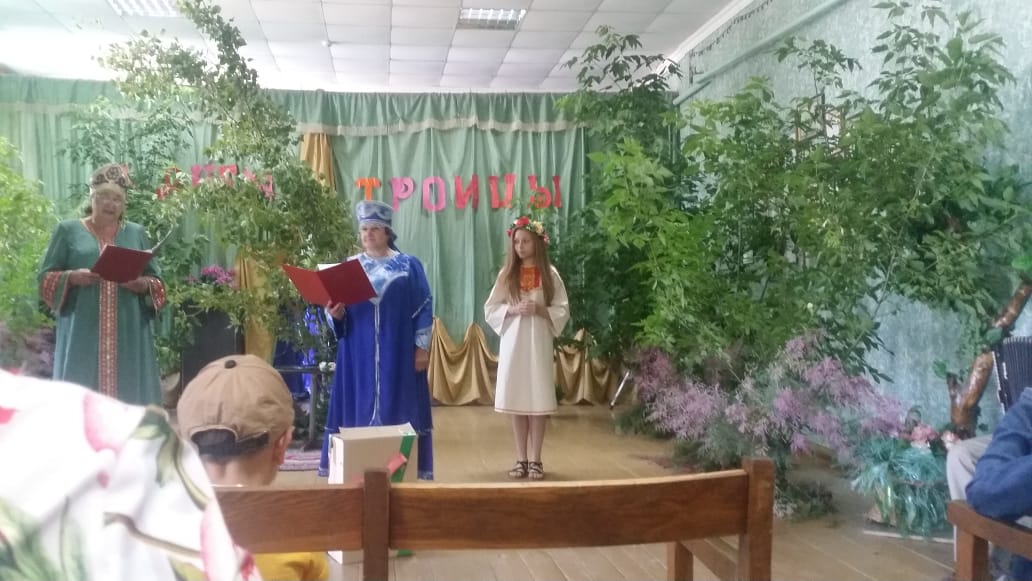 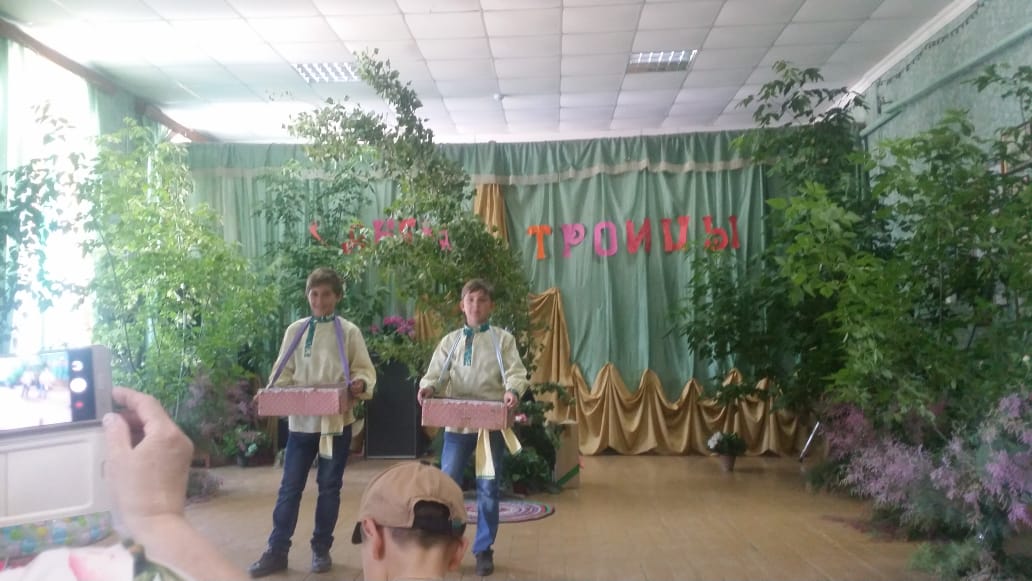 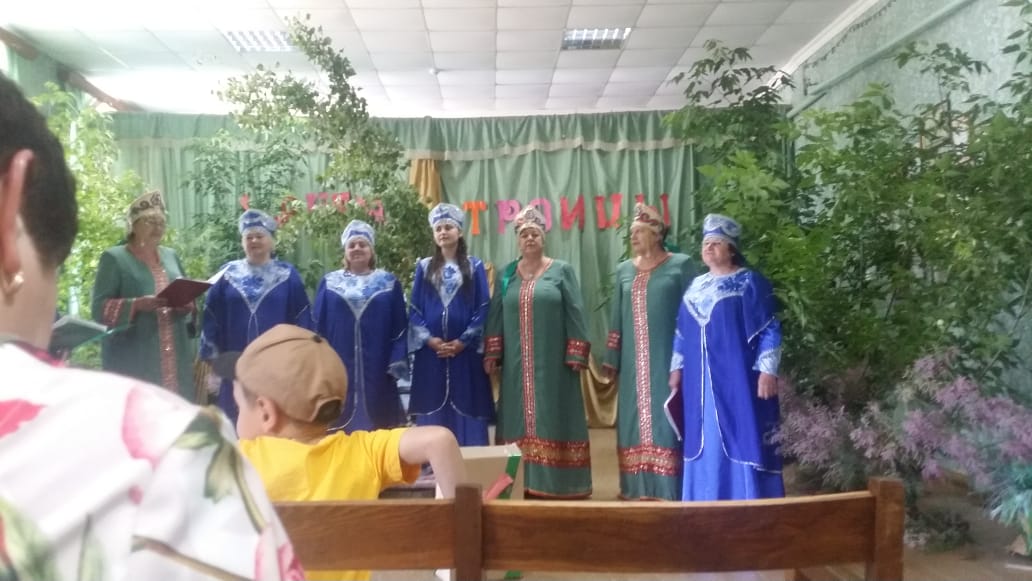 